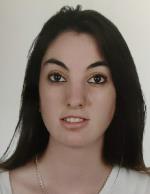 Información adicional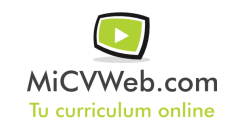 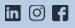 ExperienciaClaros SCA de interés social 12/2018-0/0
-- Selecciona -- ((Seleccionar)) 

Acompañamiento, aseo, limpieza y cuidado de personas mayores o discapacitadasFormaciónAuxiliar de enfermería 12/2018FP2 / Grado Medio. Ciencias de la Salud Santa madre Sacramento. MálagaFormación ComplementariaHabilidades 